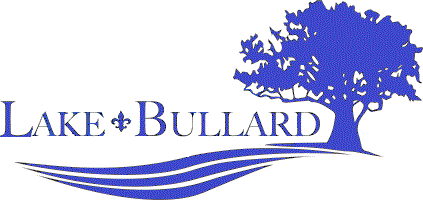 Agenda March 28, 2020 Board MeetingNew Orleans East Hospital 5620 Read BlvdMain Conference Room 10 am – 11:30 amCall to OrderRoll CallApproval of MinutesNew Business By-Laws - tabledElection of OfficersAl Parker, Patricia MitchellReplacement Street BannersEastover Phase III DevelopmentSecurity Cameras Security Patrols UpdateOpen Forum (Time limit is two minutes)Adjournment 